Interpreting HistogramsInterpreting HistogramsInterpreting Histograms(a)(b)(c)The histogram shows some information about the lengths of some sycamore leaves.The histogram shows some information about the waiting times in a queue at a supermarket.The histogram shows some information about the ages of people visiting a library.Ten of the people who visited the library were less than 20 years old.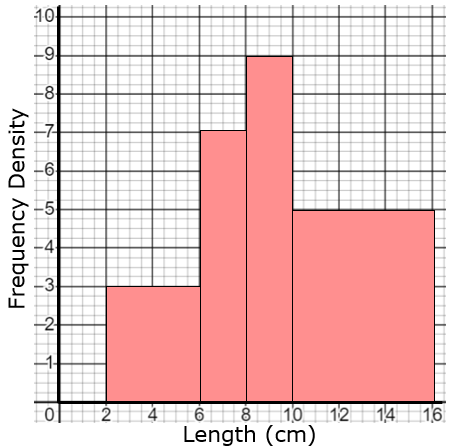 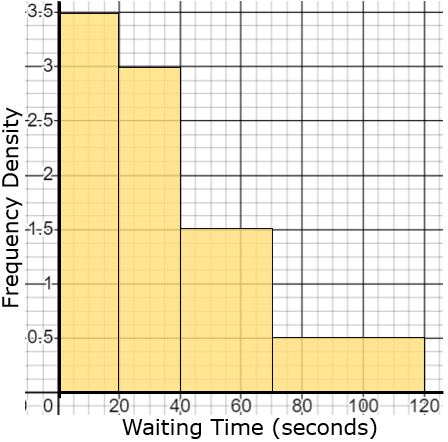 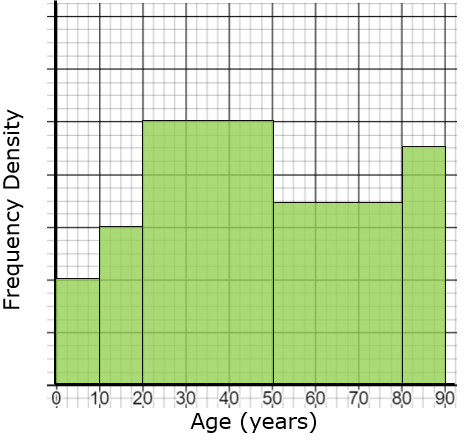 (a) Find the total number of leaves that were measured.(a) Find an estimate of the proportion of customers who waited more than 50 seconds.(a) Find the number of people visiting the library who are over 50 years old.(b) Find an estimate of the number of leaves that were less than 7 cm in length.(b) Find an estimate of the median waiting time.(b) Find an estimate of the median age of the people visiting the library.